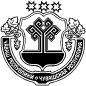 ЧУВАШСКАЯ РЕСПУБЛИКА АДМИНИСТРАЦИЯЕФРЕМКАСИНСКОГОСЕЛЬСКОГО ПОСЕЛЕНИЯ АЛИКОВСКОГО РАЙОНА ЧĂВАШ РЕСПУБЛИКИЭЛĔК РАЙОнĕЕХРЕМКАССИ ЯЛ ПОСЕЛЕНИЙĕН АДМИНИСТРАЦИЙĕ ПОСТАНОВЛЕНИЕ           23.08.2021 г. № 62д.ЕфремкасыЙЫШАНУ              23.08.2021 № 62Ехремкасси яле О снятии  с учета граждан  в качестве нуждающихся  в жилых помещениях            В соответствии с пунктом 6.9 Порядка предоставления гражданам  единовременных денежных выплат на оплату первоначального взноса при получении ипотечного жилищного кредита (займа) в рамках индивидуальной программы социально-экономического  развития  Чувашской Республики на 2020-2024 годы, утвержденного постановлением Кабинета Министров Чувашской Республики  от 19.04.2021 № 149  ПОСТАНОВЛЯЮ:         Исключить из списка очередников на улучшение жилищных условий в качестве нуждающихся в жилых помещениях и имеющих право на государственную поддержку в форме субсидий на строительство (приобретение) жилых помещений  следующих граждан:          1. Мулюкову  Алену Юрьевну, проживающую в д. Ефремкасы, ул. Молодежная, дом № 9 Аликовского района Чувашской Республики,  как получившую единовременную денежную выплату  на  оплату первоначального взноса при получении ипотечного жилищного кредита (займа)  в рамках развития индивидуальной  программы социально-экономического развития Чувашской Республики на 2020-2024 годы. Глава Ефремкасинского сельского поселения:                                                                                      В.М.Ефимов